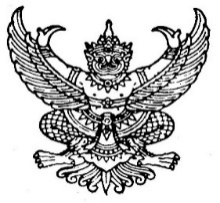 ประกาศองค์การบริหารส่วนตำบลศรีสว่างเรื่อง นโยบาย/มาตรการ การควบคุม ผลิตภัณฑ์ยาสูบ และการคุ้มครองสุขภาพผู้ไม่สูบบุหรี่----------------------------------------------------		ตามประกาศกระทรวงสาธารณสุข (ฉบับที่ ๑๙) พ.ศ.๒๕๕๓ เรื่อง กำหนดชื่อหรือประเภทสถานที่สาธารณะที่ให้มีการคุ้มครองสุขภาพของผู้ไม่สูบบุหรี่ ลงวันที่ ๒๗ กุมภาพันธ์ พ.ศ.๒๕๕๓ กำหนดให้สถานที่ทำงานเป็นสถานที่ให้มีการคุ้มครองสุขภาพผู้ไม่สูบบุหรี่ ตามพระราชบัญญัติควบคุมผลิตภัณฑ์ยาสูบ พ.ศ.๒๕๖๐เพื่อให้การเนินงานที่ จะให้องค์การบริหารสวนตำบลศรีสว่าง เป็นเขตปลอดบุหรี่ตามกฎหมายที่กำหนดจึงกำหนด จึงกำหนดโยบายองค์การบริหารส่วนตำบลศรีสว่าง ปลอดบุหรี่ เพื่อให้หน่วยงานในสังกัดทราบและถือปฏิบัติดังนี้	๑. กำหนดให้อาคารสำนักงานองค์การบริหารส่วนตำบลศรีสว่าง และศูนย์พัฒนาเด็กเล็กตำบลศรีสว่าง เป็นเขตปลอดบุหรี่ตามกฎหมาย ห้ามมิให้มีบุหรี่อย่างเด็ดขาดทั้งในและนอกเวลาราชการ รวมถึงผู้ที่เข้ามาใช้ในสถานที่บุคคลภายนอก ในการจัดกิจกรรมหรือจัดงานตามประเพณี ต้องปฏิบัติตามพรราชบัญญัติควบคุมผลิตภัณฑ์ยาสูบ พ.ศ. ๒๕๖๐ ผู้ฝ่าฝืนสูบบุหรี่ต้องระวางโทษ ปรับตามอัตราที่กฎหมายกำหนด2. ร่วมรณรงค์สร้างบรรยากาศและจัดสภาพแวดล้อมที่ปลอดบุหรี่3. สนับสนุนให้บุคลากรในสังกัดเป็นแบบบอย่างที่ดีในการไม่สูบบุหรี่๔. สนับสนุนมาตรการการป้องกันผู้สูบบุหรี่รายใหม่ สำหรับบุคลากรในสังกัด และประชาชนทั่วไป		๕. องค์การบริหารส่วนตำบลศรีสว่าง สนับสนุนให้มีการประชาสัมพันธ์ จัดกิจกรรมรณรงค์ให้บุคลากรในสังกัดและประชาชนทั่วไป เกิดแรงจูงใจในการลด ละ เลิก สูบบุหรี่ และปฏิบัติตามพระราชบัญญัติควบคุมผลิตภัณฑ์ยาสูบ พ.ศ.๒๕๖๐๖. จัดกิจกรรมให้ความรู้ตาม พระราชบัญญัติควบคุมผลิตภัณฑ์ยาสูบ พ.ศ. ๒๕๖๐ กับร้านค้าหรือผู้ขายปลีก และประชาชนทั่วไป๗. สนับสนุนการสร้างความร่วมมือกับหน่วยงานภาครัฐ ภาคเอกชน ภาคีเครือข่ายประชารับในการสร้างค่านิยมไม่สูบบุหรี่๘. ปฏิบัติตามกฎหมายตามพระราชบัญญัติควบคุมผลิตภัณฑ์ยาสูบ พ.ศ. ๒๕๖๐.จึงประกาศให้ทราบโดยทั่วกัน               ประกาศ ณ วันที่ 1๗ เดือน พฤษภาคม พ.ศ.๒๕๖5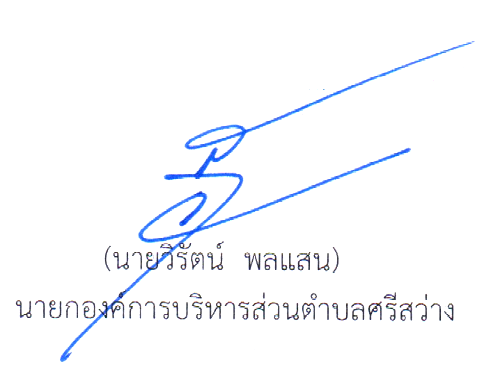 